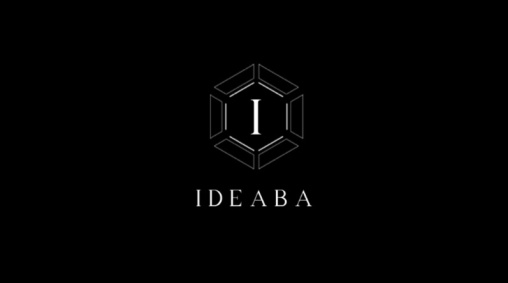                                     OFERTA DE EMPLEOPUESTO DE TRABAJO: -Operario en líneas de producción.LUGAR DE TRABAJO:-Polígono 506 parcela 51, Brihuega.REQUISITO PERSONAS INTERESADAS: -Estudios secundarios obligatorios.-Carnet de carretillero al momento de empezar el trabajo. SE VALORARA:-Experiencia previa en el sector.-Trabajo en equipo.-Flexibilidad de horarios.TIPO DE CONTRATO: -Jornada completa a turnos rotativos (Mañana, tarde y noche) en cuarto turno (incluye fin de semana)-Contrato indefinido.